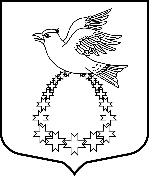 Администрациямуниципального образования «Вистинское  сельское поселение»муниципального образования «Кингисеппский муниципальный район»Ленинградской областиП О С Т А Н О В Л Е Н И Е22.03.2021 г.    № 43В соответствии с протестом Кингисеппской городской прокуратуры от 10.03.2021 года № 7-03-2021, в целях приведения Положения о ведении муниципальной долговой книги Вистинского сельского поселения, утвержденного Постановлением администрации МО «Вистинское сельское поселение» № 38 от 27.02.2018 г., в соответствие с требованиями Бюджетного кодекса Российской Федерации от 31.07.1998 г. № 145-ФЗ (с изм. и доп., вступ. в силу с 01.01.2021г.), руководствуясь Уставом МО «Вистинское сельское поселение» Кингисеппского муниципального района Ленинградской области», администрация МО «Вистинское сельское поселение»ПОСТАНОВЛЯЕТ:Дополнить пункт 1.1 Положения о ведении муниципальной долговой книги Вистинского сельского поселения, утвержденного Постановлением администрации МО «Вистинское сельское поселение» № 38 от 27.02.2018 года (далее – Положение), частью 2 следующего содержания:«Долговые обязательства муниципального образования могут быть краткосрочными (менее одного года), среднесрочными (от одного года до пяти лет) и долгосрочными (от пяти до 10 лет включительно).»Изложить пункт 1.2 Положения в следующей редакции:«1.2. В муниципальной долговой книге подлежат учету и регистрации долговые обязательства сельского поселения по:1) ценным бумагам муниципального образования (муниципальным ценным бумагам);2) бюджетным кредитам, привлеченным в валюте Российской Федерации в местный бюджет из других бюджетов бюджетной системы Российской Федерации;3) бюджетным кредитам, привлеченным от Российской Федерации в иностранной валюте в рамках использования целевых иностранных кредитов;4) кредитам, привлеченным муниципальным образованием от кредитных организаций в валюте Российской Федерации;5) гарантиям муниципального образования (муниципальным гарантиям), выраженным в валюте Российской Федерации;6) муниципальным гарантиям, предоставленным Российской Федерации в иностранной валюте в рамках использования целевых иностранных кредитов;7) иным долговым обязательствам, возникшим до введения в действие настоящего Кодекса и отнесенным на муниципальный долг.В муниципальной долговой книге, в том числе, учитывается информация о просроченной задолженности по исполнению муниципальных долговых обязательств.»Настоящее Постановление вступает в силу с момента принятия.Контроль за исполнением постановления оставляю за собой. Глава администрацииМО «Вистинское сельское поселение»					И.Н. СажинаИсп. Бердюгина Е.В.Тел. (813 75) 67 133«О внесении изменений в Положение о ведении муниципальной долговой книги Вистинского сельского поселения, утвержденное Постановлением администрации МО «Вистинское сельское поселение» № 38 от 27.02.2018 года»